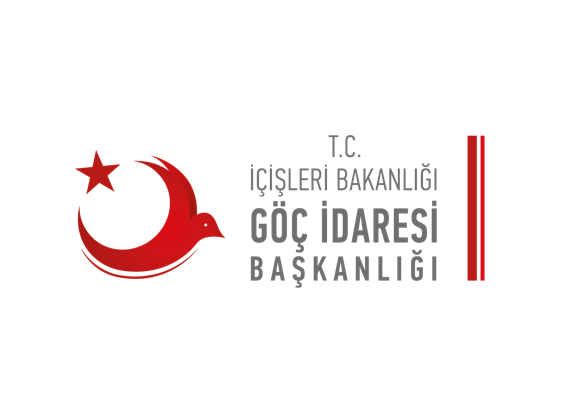 STAJYERLERİN UYMASI GEREKEN KURALLARGöç İdaresi Başkanlığında staj yapan öğrencilerin uymaları gereken kurallar aşağıda sıralanmıştır. Stajyerler, stajlarının başladığı ilk günden, stajlarının son gününe kadar aşağıda belirtilen kurallara uymakla yükümlüdür. Belirtilen hususlara riayet etmeyen stajyerler Staj Koordinatörü tarafından öncelikle uyarılır, devamında ise Eğitim Dairesi Başkanlığı tarafından kurumdaki stajyerliği sona erdirilir.Stajyerler, Başkanlığımızın itibarına zarar verecek fiil ve davranışta bulunamazlar.Staj süresi boyunca, staj yapılan birimlerin çalışma alanlarında 14.07.1965 tarihli ve 657 sayısı Devlet Memurları Kanunu, yükseköğretim kurumlarının disiplin hükümleri, Genel Müdürlük ve Genel Müdürlüğün bağlı olduğu bakanlığın, disiplin, çalışma ve iş emniyetiyle ilgili mevzuatına uyulması zorunludur. Aksi davranışta bulunanların stajyerliklerine son verilir. Suç oluşturan fiilleri hakkında adli işlem başlatılır.Kamu kurumunun gerektirdiği ciddiyet ve belirlediği sınırlar içinde işini yapar, kamu kurumunun gizliliği ve evrak güvenliği gereği evrak dolabını açamaz, resmi evrakları okuyamaz ve evrakları hiçbir şekilde dışarıya çıkaramaz.Mücbir bir sebep olmadıkça mesai saatlerine riayet eder. Mesai saatleri içerisinde kurumu izinsiz terk edemez.Staj süresinin 1/8’inden daha fazla süre devamsızlık yapılması halinde stajı sonlandırılır.Devamsızlık nedeniyle stajı sonlandırılan kişilere staj tamamlama belgesi verilmez.Stajyer, kamu kurumunda olduğu bilinciyle kılık-kıyafetine dikkat eder.Kurum içinde ve dışında birim amirleri ve kamu personeliyle olan ilişkilerinde protokol ve sosyal davranış kuralları çerçevesinde hareket eder. Stajyer kartlarını daima yanında bulundurur.Stajyerliği boyunca yemekhaneden indirimli olarak yararlanır.Eğitim Dairesi Başkanlığı Staj Yürütme Komisyonunca verilen rapor üzerine çalışma yapar, staj süresinin sonunda hazırladığı raporu Eğitim Dairesi Başkanlığına teslim eder.Stajyerler başka kurum ve kuruluşa verilmek üzere staj programı içerisinde hazırladıkları rapor, çizelge, ödev vb. belgeleri ancak Eğitim Dairesi Başkanlığının onayı alındıktan sonra ilgili kurum ve kuruluşa iletebilir.Staj yaptığı süre boyunca kuruma arkadaş vb misafir getiremez.Göç İdaresi Başkanlığı staja başlayan öğrenciler yukarıda yazılan kuralları kabul etmiş sayılırlar.	Adı Soyadı     	     İmza